Министерство здравоохранения Нижегородской области ГОСУДАРСТВЕННОЕ БЮДЖЕТНОЕ УЧРЕЖДЕНИЕ ЗДРАВООХРАНЕНИЯ НИЖЕГОРОДСКОЙ ОБЛАСТИ «Детская городская больница № 25 Автозаводского района г. Нижнего Новгорода» Профилактика - прежде всего!  Наступила осень, а с ней возвращается сезон простуды и гриппа. 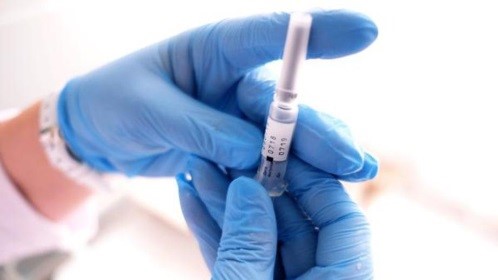 Современные вакцины надёжно защищают здоровье детей от многих серьёзных инфекций, особенно опасных в детстве Прививка – самый надежный и практически единственный способ ослабить течение инфекционного заболевания и предотвратить его осложнения. Вакцина содержит инактивированные микроорганизмы, которые стимулируют выработку антител, «обученных» бороться с конкретным вирусом. После прививки попадание инфекции в организм вызывает быструю реакцию иммунной системы, и болезнетворные микроорганизмы уничтожаются, не успев размножиться в необходимых для развития болезни количествах. Срок выработки иммунного отклика на соответствующие штаммы вируса гриппа составляет около двух недель. Обязательная вакцинация против гриппа проводится: детям с 6 месяцев, учащимся 1—11 классов; обучающимся в профессиональных образовательных организациях и образовательных организациях высшего образования; работникам медицинских и образовательных организаций, транспорта, коммунальной сферы; беременным женщинам; взрослым старше 60 лет; лицам, подлежащим призыву на военную службу; лицам с хроническими заболеваниями, в том числе с заболеваниями легких, сердечно-сосудистыми заболеваниями, метаболическими нарушениями и ожирением. Групповая вакцинация позволяет значительно снизить риск развития эпидемии: согласно исследованиям медиков, если 80-85% коллектива вакцинировано, то инфекция не распространяется. Кроме вакцинации необходимо соблюдать правила личной гигиены: после посещения массовых мероприятий, после улицы и общественного транспорта тщательно мойте руки с мылом; прикрывайте рот и нос салфеткой или платком при кашле и чихании; регулярно проводите влажную уборку помещений и проветривание; употребляйте продукты, содержащие витамин С (клюква, брусника, лимон); пользуйтесь маской в местах скопления людей и при уходе за больным гриппом или ОРВИ; при наличии симптомов заболевания – оставайтесь дома и вызывайте врача. Не отправляйте детей с признаками респираторных инфекций в организованные детские коллективы. Примите правильное решение в отношении иммунизации вашего ребенка. Вакцинация от гриппа – простой способ сохранения здоровья! 